САРАТОВСКАЯ ГОРОДСКАЯ ДУМАРЕШЕНИЕ15.10.2021 № 3-17г. СаратовО кандидатуре в состав Палаты молодых законодателей при Совете Федерации Федерального Собрания Российской Федерации Саратовская городская ДумаРЕШИЛА:Предложить Губернатору Саратовской области направить в состав Палаты молодых законодателей при Совете Федерации Федерального Собрания Российской Федерации депутата Саратовской городской Думы Бондаренко Александра Сергеевича.Настоящее решение вступает в силу со дня его принятия.Председатель Саратовской городской Думы                                                        Д.Г. Кудинов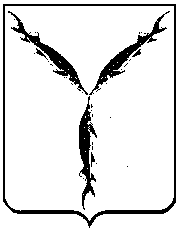 